СОВЕТ  ДЕПУТАТОВСЕЛЬСКОГО  ПОСЕЛЕНИЯ  ДЕМШИНСКИЙ  СЕЛЬСОВЕТ Добринского  муниципального  района Липецкой областиРоссийской Федерации52-я сессия V-го созыва                                                  РЕШЕНИЕ        30.11.2018                              с. Демшинка                                   №  178 -рсО внесении изменений в решение Совета депутатов сельского поселения Демшинский сельсовет Добринского района Липецкой области № 169-рс от 11.10.2018г. «О внесении изменений в Положение «О   порядке определения размера   арендной платы, о порядке, условиях и сроках её внесения за использование земельных участков, находящихся в муниципальной собственности сельского поселения Демшинский  сельсовет Добринского муниципального района Липецкой области, и об установлении ставок арендной платы за использование земельных участков, находящихся в муниципальной собственности сельского поселения Демшинский сельсовет Добринского муниципального района Липецкой области»       Рассмотрев обращение администрации сельского поселения Демшинский сельсовет Добринского муниципального района О внесении изменений в решение Совета депутатов сельского поселения Демшинский сельсовет Добринского района Липецкой области № 169-рс от 11.10.2018г. «О внесении изменений в Положение «О   порядке определения размера   арендной платы, о порядке, условиях и сроках её внесения за использование земельных участков, находящихся в муниципальной собственности сельского поселения Демшинский сельсовет Добринского муниципального района Липецкой области, и об установлении ставок арендной платы за использование земельных участков, находящихся в муниципальной собственности сельского поселения Демшинский сельсовет Добринского муниципального района Липецкой области» , руководствуясь  Уставом сельского поселения Демшинский сельсовет  и учитывая  решение постоянной комиссии по правовым вопросам, местному самоуправлению и работе с депутатами, Совет депутатов сельского поселения Демшинский сельсовет  РЕШИЛ:1.Принять изменения  в решение Совета депутатов сельского поселения Демшинский сельсовет Добринского района Липецкой области № 169-рс от 11.10.2018г. «О внесении изменений в Положение «О   порядке определения размера   арендной платы, о порядке, условиях и сроках её внесения за использование земельных участков, находящихся в муниципальной собственности сельского поселения Демшинский сельсовет Добринского муниципального района Липецкой области, и об установлении ставок арендной платы за использование земельных участков, находящихся в муниципальной собственности сельского поселения Демшинский сельсовет Добринского муниципального района Липецкой области».  (прилагаются).2.Направить указанный нормативный правовой акт главе сельского поселения Демшинский сельсовет для подписания и официального обнародования.3.Настоящее решение вступает в силу со дня его официального обнародования.  Председатель Совета депутатовсельского поселения Демшинский сельсовет                                                   А.И. Двуреченских  Приняты                                                                            решением Совета депутатовсельского поселенияДемшинский сельсовет                                                                                    от 30.11.2018 г.  № 178-рсИЗМЕНЕНИЯв решение Совета депутатов сельского поселения Демшинский сельсовет Добринского района Липецкой области № 169-рс от 11.10.2018г. «О внесении изменений в Положение «О   порядке определения размера   арендной платы, о порядке, условиях и сроках её внесения за использование земельных участков, находящихся в муниципальной собственности сельского поселения Демшинский сельсовет Добринского муниципального района Липецкой области, и об установлении ставок арендной платы за использование земельных участков, находящихся в муниципальной собственности сельского поселения Демшинский сельсовет Добринского муниципального района Липецкой области»1.Внести в решение Совета депутатов сельского поселения Демшинский сельсовет Добринского района Липецкой области № 169-рс от 11.10.2018г. «О внесении изменений в Положение «О   порядке определения размера   арендной платы, о порядке, условиях и сроках её внесения за использование земельных участков, находящихся в муниципальной собственности сельского поселения Демшинский сельсовет Добринского муниципального района Липецкой области, и об установлении ставок арендной платы за использование земельных участков, находящихся в муниципальной собственности сельского поселения Демшинский сельсовет Добринского муниципального района Липецкой области» , следующие изменения: - решение Совета депутатов сельского поселения Демшинский сельсовет Добринского района Липецкой области № 169-рс от 11.10.2018г. «О внесении изменений в Положение «О   порядке определения размера   арендной платы, о порядке, условиях и сроках её внесения за использование земельных участков, находящихся в муниципальной собственности сельского поселения Демшинский сельсовет Добринского муниципального района Липецкой области, и об установлении ставок арендной платы за использование земельных участков, находящихся в муниципальной собственности сельского поселения Демшинский сельсовет Добринского муниципального района Липецкой области»дополнить п.4 следующего содержания:«4. Действие положений п.3.1.  Раздела 3 Положения «О   порядке определения размера   арендной платы, о порядке, условиях и сроках её внесения за использование земельных участков, находящихся в муниципальной собственности сельского поселения Демшинский сельсовет Добринского муниципального района Липецкой области, и об установлении ставок арендной платы за использование земельных участков, находящихся в муниципальной собственности сельского поселения Демшинский сельсовет Добринского муниципального района Липецкой области»  ( в редакции настоящего решения) распространяются на регулируемые правоотношения, начиная с 01.07.2018г.Глава сельского поселения Демшинский сельсовет                                                     А.И. Двуреченских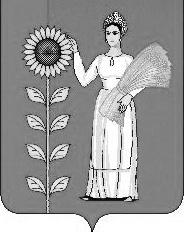 